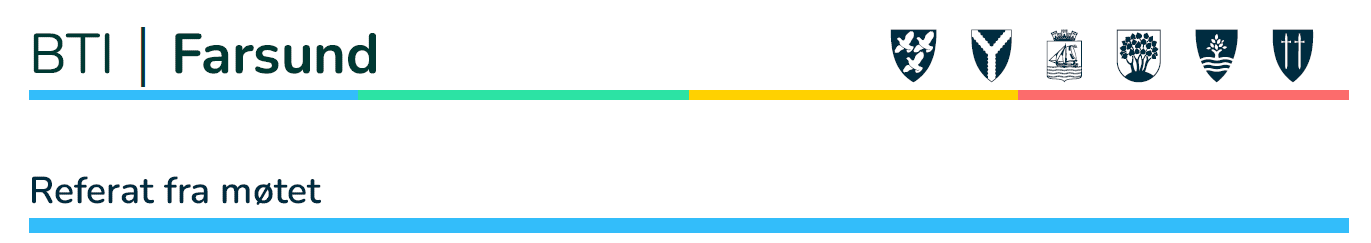 Referat fra møtetNavn (på barnet/ungdommen):Fødselsdato:Barnehage/skole:Dato og sted for møte:Til stede (fullt navn og enhet):Meldt forfall (fullt navn og enhet):Referent (fullt navn og enhet):Tema for møtet:Referat fra møtet:Veien videreOppfølging videreHjemmePå skolen/barnehagenAnnetNeste møteTid og sted for neste møte: Signatur: 